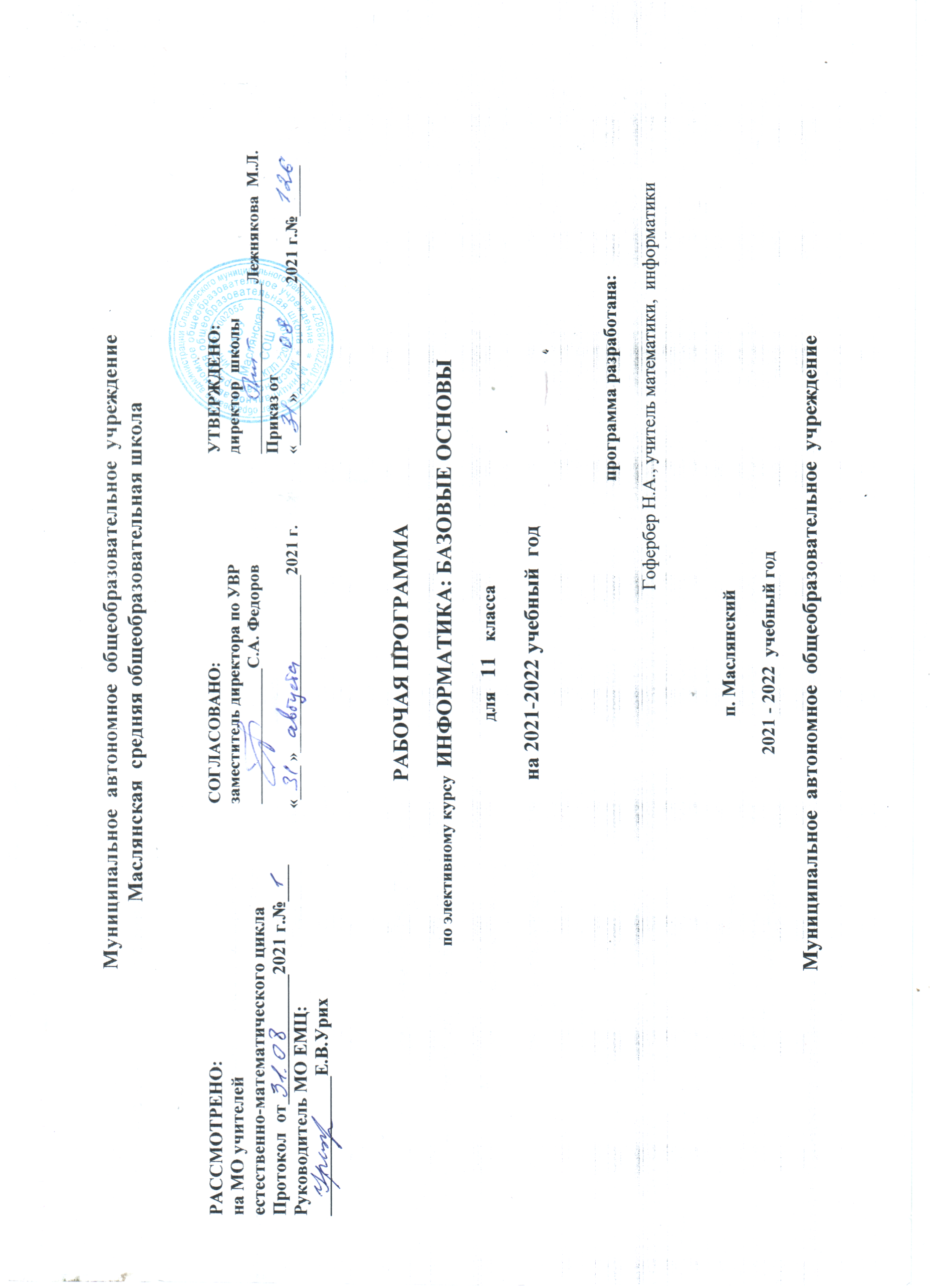 Рабочая программа элективного курса: Информатика: базовые основы, 11 класс.I. Планируемые результаты освоения учебного предмета, курса.Личностные результатысформированность мировоззрения, соответствующего современному уровню развития науки и техники;готовность и способность к образованию, в том числе самообразованию, на протяжении всей жизни; сознательное отношение к непрерывному образованию как условию успешной профессиональной и общественной деятельности;навыки сотрудничества со сверстниками, детьми младшего возраста, взрослыми в образовательной, учебно-исследовательской, проектной и других видах деятельности; эстетическое отношение к миру, включая эстетику научного и технического творчества; осознанный выбор будущей профессии и возможности реализации собственных жизненных планов; отношение к профессиональной деятельности как возможности участия в решении личных, общественных, государственных, общенациональных проблем.Метапредметные результатыумение самостоятельно определять цели деятельности и составлять планы деятельности; самостоятельно осуществлять, контролировать и корректировать деятельность; использовать все возможные ресурсы для достижения поставленных целей и реализации планов деятельности; выбирать успешные стратегии в различных ситуациях; умение продуктивно общаться и взаимодействовать в процессе совместной деятельности, учитывать позиции других участников деятельности, эффективно разрешать конфликты; владение навыками познавательной, учебно-исследовательской и проектной деятельности, навыками разрешения проблем; способность и готовность к самостоятельному поиску методов решения практических задач, применению различных методов познания;готовность и способность к самостоятельной информационно-познавательной деятельности, включая умение ориентироваться в различных источниках информации, критически оценивать и интерпретировать информацию, получаемую из различных источников;умение использовать средства информационных и коммуникационных технологий в решении когнитивных, коммуникативных и организационных задач с соблюдением требований эргономики, техники безопасности, гигиены, ресурсосбережения, правовых и этических норм, норм информационной безопасности. Предметные результатысформированность представлений о роли информации и связанных с ней процессов в окружающем мире;владение системой базовых знаний, отражающих вклад информатики в формирование современной научной картины мира;сформированность представлений о важнейших видах дискретных объектов и об их простейших свойствах, алгоритмах анализа этих объектов, о кодировании и декодировании данных и причинах искажения данных при передаче; систематизация знаний, относящихся к математическим объектам информатики; умение строить математические объекты информатики, в том числе логические формулы;сформированность базовых навыков и умений по соблюдению требований техники безопасности, гигиены и ресурсосбережения при работе со средствами информатизации; сформированность представлений об устройстве современных компьютеров, о тенденциях развития компьютерных технологий; о понятии «операционная система» и основных функциях операционных систем; об общих принципах разработки и функционирования интернет - приложений;сформированность представлений о компьютерных сетях и их роли в современном мире; знаний базовых принципов организации и функционирования компьютерных сетей, норм информационной этики и права, принципов обеспечения информационной безопасности, способов и средств обеспечения надёжного функционирования средств ИКТ;понимания основ правовых аспектов использования компьютерных программ и работы в Интернете;владение опытом построения и использования компьютерно-математических моделей, проведения экспериментов и статистической обработки данных с помощью компьютера, интерпретации результатов, получаемых в ходе моделирования реальных процессов; умение оценивать числовые параметры моделируемых объектов и процессов; сформированность представлений о необходимости анализа соответствия модели и моделируемого объекта (процесса); сформированность представлений о способах хранения и простейшей обработке данных; умение пользоваться базами данных и справочными системами; владение основными сведениями о базах данных, их структуре, средствах создания и работы с ними; владение навыками алгоритмического мышления и понимание необходимости формального описания алгоритмов; овладение понятием сложности алгоритма, знание основных алгоритмов обработки числовой и текстовой информации, алгоритмов поиска и сортировки; владение стандартными приёмами написания на алгоритмическом языке программы для решения стандартной задачи с использованием основных конструкций программирования и отладки таких программ; использование готовых прикладных компьютерных программ по выбранной специализации;владение универсальным языком программирования высокого уровня (по выбору), представлениями о базовых типах данных и структурах данных; умением использовать основные управляющие конструкции;владение умением понимать программы, написанные на выбранном для изучения универсальном алгоритмическом языке высокого уровня; знанием основных конструкций программирования; умением анализировать алгоритмы с использованием таблиц;владение навыками и опытом разработки программ в выбранной среде программирования, включая тестирование и отладку программ; владение элементарными навыками формализации прикладной задачи и документирования программ. По окончании изучения элективного курса «Информатика: базовые основы, 11 кл.» Выпускник научится: использовать термины «информация», «сообщение», «данные», «кодирование», а также понимать разницу между употреблением этих терминов в обыденной речи и в информатике;описывать размер двоичных текстов, используя термины «бит», «байт» и производные от них; использовать термины, описывающие скорость передачи данных; записывать в двоичной системе целые числа от 0 до 256; кодировать и декодировать тексты при известной кодовой таблице;использовать основные способы графического представления числовой информации.понимать термины «исполнитель», «состояние исполнителя», «система команд»; понимать различие между непосредственным и программным управлением исполнителем;строить модели различных устройств и объектов в виде исполнителей, описывать возможные состояния и системы команд этих исполнителей; понимать термин «алгоритм»; знать основные свойства алгоритмов (фиксированная система команд, пошаговое выполнение, детерминированность, возможность возникновения отказа при выполнении команды);составлять ветвящиеся, линейные и циклические алгоритмы управления исполнителями и записывать их на выбранном алгоритмическом языке (языке программирования);использовать логические значения, операции и выражения с ними;понимать (формально выполнять) алгоритмы, описанные с использованием конструкций ветвления (условные операторы) и повторения (циклы), вспомогательных алгоритмов, простых и табличных величин;создавать алгоритмы для решения сложных задач, используя конструкции ветвления (условные операторы) и повторения (циклы), вспомогательные алгоритмы и простые величины;создавать и выполнять программы для решения несложных алгоритмических задач в выбранной среде программированиябазовым навыкам работы с компьютером; использовать базовый набор понятий, которые позволяют описывать работу основных типов программных средств и сервисов (файловые системы, текстовые редакторы, электронные таблицы, браузеры, поисковые системы, словари, электронные энциклопедии);знаниям, умениям и навыкам, достаточным для работы на базовом уровне с различными программными системами и сервисами указанных типов; умению описывать работу этих систем и сервисов с использованием соответствующей терминологии.базовым навыкам и знаниям, необходимым для использования интернет-сервисов при решении учебных и внеучебных задач;организации своего личного пространства данных с использованием индивидуальных накопителей данных, интернет - сервисов и т.п.;основам соблюдения норм информационной этики и права. Выпускник получит возможность:познакомиться с примерами использования формальных (математических) моделей, понять разницу между математической (формальной) моделью объекта и его натурной («вещественной») моделью, между математической (формальной) моделью объекта/явления и его словесным (литературным) описанием;узнать о том, что любые данные можно описать, используя алфавит, содержащий только два символа, например 0 и 1;познакомиться с тем, как информация (данные) представляется в современных компьютерах;познакомиться с двоичной системой счисления;познакомиться с двоичным кодированием текстов и наиболее употребительными современными кодами.понимать термины «исполнитель», «состояние исполнителя», «система команд»; понимать различие между непосредственным и программным управлением исполнителем;строить модели различных устройств и объектов в виде исполнителей, описывать возможные состояния и системы команд этих исполнителей; понимать термин «алгоритм»; знать основные свойства алгоритмов (фиксированная система команд, пошаговое выполнение, детерминированность, возможность возникновения отказа при выполнении команды);составлять ветвящиеся, линейные и циклические алгоритмы управления исполнителями и записывать их на выбранном алгоритмическом языке (языке программирования);использовать логические значения, операции и выражения с ними;понимать (формально выполнять) алгоритмы, описанные с использованием конструкций ветвления (условные операторы) и повторения (циклы), вспомогательных алгоритмов, простых и табличных величин;создавать алгоритмы для решения сложных задач, используя конструкции ветвления (условные операторы) и повторения (циклы), вспомогательные алгоритмы и простые величины;создавать и выполнять программы для решения несложных алгоритмических задач в выбранной среде программирования. познакомиться с программными средствами для работы с аудио-визуальными данными и соответствующим понятийным аппаратом;научиться создавать текстовые документы, включающие рисунки и другие иллюстративные материалы, презентации и т. п.;познакомиться с примерами использования математического моделирования и компьютеров в современных научно-технических исследованиях (биология и медицина, авиация и космонавтика, физика и т. д.).познакомиться с принципами устройства Интернета и сетевого взаимодействия между компьютерами, методами поиска в Интернете;познакомиться с постановкой вопроса о том, насколько достоверна полученная информация, подкреплена ли она доказательствами; познакомиться с возможными подходами к оценке достоверности информации (оценка надёжности источника, сравнение данных из разных источников и в разные моменты времени и т. п.);узнать о том, что в сфере информатики и информационно-коммуникационных технологий (ИКТ) существуют международные и национальные стандарты;получить представление о тенденциях развития ИКТ.II. Содержание учебного предмета «Информатика» в 11 классе.Компьютер как средство автоматизации информационных процессовИстория развития вычислительной техники. Архитектура персонального компьютера. Операционные системы. Основные характеристики операционных систем. Операционная система Windows. Защита от несанкционированного доступа к информации. Защита с использованием паролей. Биометрические системы защиты. Физическая защита данных на дисках. Защита от вредоносных программ. Вредоносные и антивирусные программы. Компьютерные вирусы и защита от них. Сетевые черви и защита от них.  Троянские программы и защита от них. Хакерские утилиты и защита от них.Компьютерный практикумПрактическая работа 1. Виртуальные компьютерные музеи  Практическая работа 2.  Сведения об архитектуре компьютераПрактическая работа 3. Сведения о логических разделах дисков Практическая работа 4. Значки и ярлыки на Рабочем столе».   Практическая работа 5. Настройка графического интерфейса для операционной системы     Практическая работа 6. Установка пакетов в операционной системы Linux.     Практическая работа 7. Биометрическая защита: идентификация по характеристикам речиПрактическая работа 8. Защита от компьютерных вирусовПрактическая работа 9.  Защита от сетевых червей   Практическая работа 10.Защита от троянских программ   Практическая работа 11. Защита от хакерских атак  Моделирование и формализацияМоделирование как метод познания. Системный подход в моделировании.  Формы представления моделей.  Формализация. Основные этапы разработки и исследования моделей на компьютере. Исследование интерактивных компьютерных моделей. Исследование физических моделей. Исследование астрономических моделей. Исследование алгебраических моделей. Исследование геометрических моделей (планиметрия). Исследование геометрических моделей (стереометрия). Исследование химических моделей. Исследование биологических моделей.Компьютерный практикумПрактическое задание № 1 .Исследование физических моделей.Практическое задание № 2. Исследование астрономических моделей.Практическое задание № 3. Исследование алгебраических моделейПрактическое задание № 4. Исследование геометрических моделей (планиметрия)Практическое задание № 5. Исследование геометрических моделей (стереометрия).Практическое задание № 6. Исследование химических моделейПрактическое задание № 7. Исследование биологических моделейБазы данных. Системы управления базами данных (СУБД)Табличные базы данных. Система управления базами данных. Основные объекты СУБД: таблицы, формы, запросы, отчеты. Использование формы для просмотра и редактирования записей в табличной базе данных. Поиск записей в табличной базе данных с помощью фильтров и запросов. Сортировка записей в табличной базе данных. Печать данных с помощью отчетов. Иерархические базы данных. Сетевые базы данных.Компьютерный практикумПрактическая работа 12 Создание табличной базы данных  Практическая работа 13 Создание Формы в табличной базе данныхПрактическая работа 14. Поиск записей в табличной базе данных с помощью Фильтров и Запросов  Практическая работа 15 Сортировка записей в табличной базе данныхПрактическая работа  16 Создание Отчета в табличной базе данныхПрактическая работа 17 Создание генеалогического древа семьиИнформационное обществоПраво в Интернете. Этика в Интернете. Перспективы развития информационных и коммуникационных технологий.ПовторениеIII. Тематическое планирование учебного материала с учетом рабочей программы воспитания с указанием количества часов отведенных на изучение темы Реализация рабочей программы воспитания в урочной деятельности направлена на формирование понимания важнейших социокультурных и духовно-нравственных ценностей. Механизм реализации рабочей программы воспитания: - установление доверительных отношений между педагогическим работником и его обучающимися, способствующих позитивному восприятию обучающимися требований и просьб педагогического работника, привлечению их внимания к обсуждаемой на уроке информации, активизации их познавательной деятельности; - привлечение внимания обучающихся к ценностному аспекту изучаемых на уроках явлений, организация их работы с получаемой на уроке социально значимой информацией – инициирование ее обсуждения, высказывания обучающимися своего мнения по ее поводу, выработки своего к ней отношения; - применение на уроке интерактивных форм работы с обучающимися: интеллектуальных игр, стимулирующих познавательную мотивацию обучающихся; проведение предметных олимпиад, турниров, викторин, квестов, игр-экспериментов, дискуссии и др. - демонстрация примеров гражданского поведения, проявления добросердечности через подбор текстов для чтения, задач для решения, проблемных ситуаций для обсуждения, анализ поступков людей и др.- применение на уроках групповой работы или работы в парах, которые учат обучающихся командной работе и взаимодействию с другими обучающимися; включение в урок игровых процедур, которые помогают поддержать мотивацию обучающихся к получению 20 знаний, налаживанию позитивных межличностных отношений в классе, помогают установлению доброжелательной атмосферы во время урока. - посещение экскурсий, музейные уроки, библиотечные уроки и др. - приобщение обучающихся к российским традиционным духовным ценностям, включая культурные ценности своей этнической группы, правилам и нормам поведения в российском обществе. - побуждение обучающихся соблюдать на уроке общепринятые нормы поведения, правила общения, принципы учебной дисциплины, самоорганизации, взаимоконтроль и самоконтроль.Приложение 1Календарно-тематическое планирование 11 классПринятые сокращения в календарно-тематическом планировании:УОНМ - урок ознакомления с новым материаломКУ – комбинированный рокУОСЗ – урок обобщения и систематизации знанийКУЗ, КЗУ – контроль умений и знанийФО – фронтальный опросИК – индивидуальный контрольУПЗУ – урок применения знаний и уменийКР – контрольная работаИК – индивидуальный контрольПриложение 2Оценочная процедура в 11 классепо программе элективного курса: Информатика: базовые основы№Название разделаКоличество часов1Компьютер как средство автоматизации информационных процессов112Моделирование и формализация83База данных. Системы управления базами данных74Информационное общество35Повторение5Итого:34Глава 1. Компьютер как средство автоматизации информационных процессов 11 часов1ТБ в кабинете информатики. История развития вычислительной техники.Практическая работа № 1 «Виртуальные компьютерные музеи» ТБ. Виртуальная экскурсия в музей информатики и вычислительной техники12.Архитектура персонального компьютера.Практическая работа № 2 «Сведения об архитектуре компьютера». Практическая работа № 3 «Сведения о логических разделах дисков». ТБ13.Операционные системы.Практическая работа № 4 «Значки и ярлыки на рабочем столе». Практическая работа №5 «Настройка графического интерфейса для операционной системы». ТБ14.Операционная система Linux. Практическая работа № 6. «Установка пакетов в операционной системы Linux.» ТБ15.Защита от несанкционированного доступа к информации.Практическая работа № 7. «Биометрическая защита: идентификация по характеристикам речи» ТБ. Просмотр учебного кинофильма16.Физическая защита данных на дисках. Вредоносные и антивирусные программы.17.Компьютерные вирусы и защита от них.Практическая работа № 8 «Защита от компьютерных вирусов» ТБ18.Сетевые черви и защита от них.Практическая работа № 9 «Защита от сетевых червей». ТБ19Троянские программы и защита от них.Практическая работа № 10 «Защита от троянских программ»ТБ110.Хакерские утилиты и защита от них.Практическая работа № 11 «Защита от хакерских атак» ТБ111. Компьютер как средство автоматизации информационных процессов. Круглый стол «Информационные процессы»1Глава 2. Моделирование и формализация 8 часов12.Моделирование как метод познания. Системный подход в моделировании.113.Формы представления моделей. Формализация. Основные этапы разработки и исследование моделей на компьютере.114.Исследование физических моделей.115.Исследование астрономических моделей.116.Исследование алгебраических моделей.117.Исследование геометрических моделей.118.Исследование химических и биологических моделей.119. Моделирование и формализация1Глава 3. Базы данных. Системы управления базами данных 7 часов20.Табличные базы данных. Система управления базами данных.121.Практическая работа № 12 «Создание табличной базы данных». ТБ122.Использование формы для просмотра и редактирования записей в табличной базе данных.Практическая работа № 13 «Создание формы в табличной базе данных». ТБ123.Поиск записей в табличной базе данных с помощью фильтров и запросов.Практическая работа № 14 «Поиск записей в табличной базе данных с помощью фильтров и запросов». ТБ124.Сортировка записей в табличной базе данныхПрактическая работа № 15 «Сортировка записей в табличной базе данных».Практическая работа № 16 «Создание отчётов в табличной базе данных». ТБ125.Иерархическая модель данных. Сетевая модель данных.Практическая работа № 17 «Создание генеалогического древа семьи». ТБ. Мини-проект «Генеалогическое древо семьи»126. Базы данных. Системы управления базами данных127.Право в Интернете. Этика в Интернете.. Правовой час128.Перспективы развития информационных и коммуникационных технологий.1Глава 5. Повторение. Подготовка к ЕГЭ 6ч29.Повторение по теме «Информация. Кодирование информации. Устройство компьютера и программное обеспечение»130.Повторение по теме «Алгоритмизация и программирование»131.Повторение по теме «Основы логики. Логические основы компьютера»132-33.Повторение по теме «Информационные технологии. Коммуникационные технологии»134.Итоговое повторение 1№ п/пТема урокаТип урокаЭлементы содержания урокаТребования к уровню подготовки обучающихсяЭлементы дополнительного содержанияВид контроляДомашнее заданиеДата проведенияГлава 1. Компьютер как средство автоматизации информационных процессов (11 часов)Глава 1. Компьютер как средство автоматизации информационных процессов (11 часов)Глава 1. Компьютер как средство автоматизации информационных процессов (11 часов)Глава 1. Компьютер как средство автоматизации информационных процессов (11 часов)Глава 1. Компьютер как средство автоматизации информационных процессов (11 часов)Глава 1. Компьютер как средство автоматизации информационных процессов (11 часов)Глава 1. Компьютер как средство автоматизации информационных процессов (11 часов)Глава 1. Компьютер как средство автоматизации информационных процессов (11 часов)Глава 1. Компьютер как средство автоматизации информационных процессов (11 часов)Основные виды учебной деятельности обучающихся:-репродуктивная деятельность: осмысление текста параграфа, описываемых в нем понятий, свойств; ответов на вопросы репродуктивного характера;-проектная деятельность: самостоятельная деятельность учащихся и творческий подход в работе над темой. Проект может быть разным по длительности: в течение одного, двух и более уроков.-поисковая деятельность: самостоятельный поиск ответа на проблемные вопросы, комментирование и обоснование выбора, установление ассоциативных связей с другими разделами курса;-практическая деятельность: выполнение практических работ на компьютере с целью закрепления теорииОсновные виды учебной деятельности обучающихся:-репродуктивная деятельность: осмысление текста параграфа, описываемых в нем понятий, свойств; ответов на вопросы репродуктивного характера;-проектная деятельность: самостоятельная деятельность учащихся и творческий подход в работе над темой. Проект может быть разным по длительности: в течение одного, двух и более уроков.-поисковая деятельность: самостоятельный поиск ответа на проблемные вопросы, комментирование и обоснование выбора, установление ассоциативных связей с другими разделами курса;-практическая деятельность: выполнение практических работ на компьютере с целью закрепления теорииОсновные виды учебной деятельности обучающихся:-репродуктивная деятельность: осмысление текста параграфа, описываемых в нем понятий, свойств; ответов на вопросы репродуктивного характера;-проектная деятельность: самостоятельная деятельность учащихся и творческий подход в работе над темой. Проект может быть разным по длительности: в течение одного, двух и более уроков.-поисковая деятельность: самостоятельный поиск ответа на проблемные вопросы, комментирование и обоснование выбора, установление ассоциативных связей с другими разделами курса;-практическая деятельность: выполнение практических работ на компьютере с целью закрепления теорииОсновные виды учебной деятельности обучающихся:-репродуктивная деятельность: осмысление текста параграфа, описываемых в нем понятий, свойств; ответов на вопросы репродуктивного характера;-проектная деятельность: самостоятельная деятельность учащихся и творческий подход в работе над темой. Проект может быть разным по длительности: в течение одного, двух и более уроков.-поисковая деятельность: самостоятельный поиск ответа на проблемные вопросы, комментирование и обоснование выбора, установление ассоциативных связей с другими разделами курса;-практическая деятельность: выполнение практических работ на компьютере с целью закрепления теорииОсновные виды учебной деятельности обучающихся:-репродуктивная деятельность: осмысление текста параграфа, описываемых в нем понятий, свойств; ответов на вопросы репродуктивного характера;-проектная деятельность: самостоятельная деятельность учащихся и творческий подход в работе над темой. Проект может быть разным по длительности: в течение одного, двух и более уроков.-поисковая деятельность: самостоятельный поиск ответа на проблемные вопросы, комментирование и обоснование выбора, установление ассоциативных связей с другими разделами курса;-практическая деятельность: выполнение практических работ на компьютере с целью закрепления теорииОсновные виды учебной деятельности обучающихся:-репродуктивная деятельность: осмысление текста параграфа, описываемых в нем понятий, свойств; ответов на вопросы репродуктивного характера;-проектная деятельность: самостоятельная деятельность учащихся и творческий подход в работе над темой. Проект может быть разным по длительности: в течение одного, двух и более уроков.-поисковая деятельность: самостоятельный поиск ответа на проблемные вопросы, комментирование и обоснование выбора, установление ассоциативных связей с другими разделами курса;-практическая деятельность: выполнение практических работ на компьютере с целью закрепления теорииОсновные виды учебной деятельности обучающихся:-репродуктивная деятельность: осмысление текста параграфа, описываемых в нем понятий, свойств; ответов на вопросы репродуктивного характера;-проектная деятельность: самостоятельная деятельность учащихся и творческий подход в работе над темой. Проект может быть разным по длительности: в течение одного, двух и более уроков.-поисковая деятельность: самостоятельный поиск ответа на проблемные вопросы, комментирование и обоснование выбора, установление ассоциативных связей с другими разделами курса;-практическая деятельность: выполнение практических работ на компьютере с целью закрепления теорииОсновные виды учебной деятельности обучающихся:-репродуктивная деятельность: осмысление текста параграфа, описываемых в нем понятий, свойств; ответов на вопросы репродуктивного характера;-проектная деятельность: самостоятельная деятельность учащихся и творческий подход в работе над темой. Проект может быть разным по длительности: в течение одного, двух и более уроков.-поисковая деятельность: самостоятельный поиск ответа на проблемные вопросы, комментирование и обоснование выбора, установление ассоциативных связей с другими разделами курса;-практическая деятельность: выполнение практических работ на компьютере с целью закрепления теорииОсновные виды учебной деятельности обучающихся:-репродуктивная деятельность: осмысление текста параграфа, описываемых в нем понятий, свойств; ответов на вопросы репродуктивного характера;-проектная деятельность: самостоятельная деятельность учащихся и творческий подход в работе над темой. Проект может быть разным по длительности: в течение одного, двух и более уроков.-поисковая деятельность: самостоятельный поиск ответа на проблемные вопросы, комментирование и обоснование выбора, установление ассоциативных связей с другими разделами курса;-практическая деятельность: выполнение практических работ на компьютере с целью закрепления теории1ТБ в кабинете информатики. История развития вычислительной техники.Практическая работа № 1 «Виртуальные компьютерные музеи» ТБУOHMИстория развития вычислительной техники.Знать этапы развития вычислительной техники. Знать поколения ЭВМ.Виртуальная экскурсия в музей информатики и вычислительной техникиФОп. 1.1, вопросы на стр.152.Архитектура персонального компьютера.Практическая работа № 2 «Сведения об архитектуре компьютера». Практическая работа № 3 «Сведения о логических разделах дисков». ТБУОНММагистрально-модульный принцип построения компьютера.Знать преимущества, которые дает ММП. Знать виды шин и их назначение. Иметь представление о направлении развития архитектуры процессоров.ИК,тест «История развития вычислительной техники»п. 1.2, вопросы на стр. 233.Операционные системы.Практическая работа № 4 «Значки и ярлыки на рабочем столе». Практическая работа №5 «Настройка графического интерфейса для операционной системы». ТБУОНМОсновные характеристики операционных систем. Знать назначение и функции операционных систем. Иметь представление о многообразии операционных систем. Уметь работать в среде операционной системы на пользовательском уровне.ИК, тест «Архитектура персонального компьютера»п. 1.3.1, 1.3.2, вопросы на стр. 28, 344.Операционная система Linux. Практическая работа № 6. «Установка пакетов в операционной системы Linux.» ТБУОНМОперационная система Linux. Входное тестирование (Т0)Знать элементы графического интерфейса операционной системы Linux.Уметь работать в среде операционной системы на пользовательском уровне.ФО, ИКп. 1.3.3, вопросы на стр. 405.Защита от несанкционированного доступа к информации.Практическая работа № 7. «Биометрическая защита: идентификация по характеристикам речи» ТБУОНМЗащита информации с использованием паролей. Биометрическая система защиты.Знать, как защищается информация в компьютере с использованием паролей. Знать биометрические методы защиты информации. Уметь идентифицировать человека по характеристикам речи.ФОп. 1.4, вопросы на стр. 45, 486.Физическая защита данных на дисках. Вредоносные и антивирусные программы.КУФизическая защита данных на дисках. Вредоносные и антивирусные программы.Иметь представление об организации физической защиты данных на дисках.Знать типы вредоносных программ.ИК, тест «Защита информации»п. 1.5, 1.6.1, вопросы на стр. 537.Компьютерные вирусы и защита от них.Практическая работа № 8 «Защита от компьютерных вирусов» ТБКУКомпьютерные вирусы и защита от них.Знать сущностные характеристики компьютерных вирусов. Знать классификацию компьютерных вирусов, принципы их распространения и способы защиты от них. Уметь лечить или удалять файловые вирусы из зараженных объектов.ФОп. 1.6.2, вопросы на стр.568.Сетевые черви и защита от них.Практическая работа № 9 «Защита от сетевых червей». ТБКУСетевые черви и защита от них.Знать классификацию сетевых червей, принципы их распространения и способы защиты от них. Уметь предотвращать проникновение сетевых червей на локальный компьютер.ФОп. 1.6.3, вопросы на стр. 669Троянские программы и защита от них.Практическая работа № 10 «Защита от троянских программ»ТБКУТроянские программы и защита от них.Знать классификацию троянских программ, принципы их распространения и способы защиты от них. Уметь обнаруживать и обезвреживать троянские программы.ФОп. 1.6.4, вопросы на стр. 7210.Хакерские утилиты и защита от них.Практическая работа № 11 «Защита от хакерских атак» ТБКУХакерские утилиты и защита от них.Знать классификацию хакерских атак, принципы их распространения и способы защиты от них. Уметь обнаруживать и обезвреживать хакерские атаки.ФОп. 1.6.5, вопросы на стр. 7611. Компьютер как средство автоматизации информационных процессовКУФОГлава 2. Моделирование и формализация (8 часов)Глава 2. Моделирование и формализация (8 часов)Глава 2. Моделирование и формализация (8 часов)Глава 2. Моделирование и формализация (8 часов)Глава 2. Моделирование и формализация (8 часов)Глава 2. Моделирование и формализация (8 часов)Глава 2. Моделирование и формализация (8 часов)Глава 2. Моделирование и формализация (8 часов)Глава 2. Моделирование и формализация (8 часов)Основные виды учебной деятельности обучающихся:-репродуктивная деятельность: осмысление текста параграфа, описываемых в нем понятий, свойств; ответов на вопросы репродуктивного характера;-проектная деятельность: самостоятельная деятельность учащихся и творческий подход в работе над темой. Проект может быть разным по длительности: в течение одного, двух и более уроков.-поисковая деятельность: самостоятельный поиск ответа на проблемные вопросы, комментирование и обоснование выбора, установление ассоциативных связей с другими разделами курса;-практическая деятельность: выполнение практических работ на компьютере с целью закрепления теорииОсновные виды учебной деятельности обучающихся:-репродуктивная деятельность: осмысление текста параграфа, описываемых в нем понятий, свойств; ответов на вопросы репродуктивного характера;-проектная деятельность: самостоятельная деятельность учащихся и творческий подход в работе над темой. Проект может быть разным по длительности: в течение одного, двух и более уроков.-поисковая деятельность: самостоятельный поиск ответа на проблемные вопросы, комментирование и обоснование выбора, установление ассоциативных связей с другими разделами курса;-практическая деятельность: выполнение практических работ на компьютере с целью закрепления теорииОсновные виды учебной деятельности обучающихся:-репродуктивная деятельность: осмысление текста параграфа, описываемых в нем понятий, свойств; ответов на вопросы репродуктивного характера;-проектная деятельность: самостоятельная деятельность учащихся и творческий подход в работе над темой. Проект может быть разным по длительности: в течение одного, двух и более уроков.-поисковая деятельность: самостоятельный поиск ответа на проблемные вопросы, комментирование и обоснование выбора, установление ассоциативных связей с другими разделами курса;-практическая деятельность: выполнение практических работ на компьютере с целью закрепления теорииОсновные виды учебной деятельности обучающихся:-репродуктивная деятельность: осмысление текста параграфа, описываемых в нем понятий, свойств; ответов на вопросы репродуктивного характера;-проектная деятельность: самостоятельная деятельность учащихся и творческий подход в работе над темой. Проект может быть разным по длительности: в течение одного, двух и более уроков.-поисковая деятельность: самостоятельный поиск ответа на проблемные вопросы, комментирование и обоснование выбора, установление ассоциативных связей с другими разделами курса;-практическая деятельность: выполнение практических работ на компьютере с целью закрепления теорииОсновные виды учебной деятельности обучающихся:-репродуктивная деятельность: осмысление текста параграфа, описываемых в нем понятий, свойств; ответов на вопросы репродуктивного характера;-проектная деятельность: самостоятельная деятельность учащихся и творческий подход в работе над темой. Проект может быть разным по длительности: в течение одного, двух и более уроков.-поисковая деятельность: самостоятельный поиск ответа на проблемные вопросы, комментирование и обоснование выбора, установление ассоциативных связей с другими разделами курса;-практическая деятельность: выполнение практических работ на компьютере с целью закрепления теорииОсновные виды учебной деятельности обучающихся:-репродуктивная деятельность: осмысление текста параграфа, описываемых в нем понятий, свойств; ответов на вопросы репродуктивного характера;-проектная деятельность: самостоятельная деятельность учащихся и творческий подход в работе над темой. Проект может быть разным по длительности: в течение одного, двух и более уроков.-поисковая деятельность: самостоятельный поиск ответа на проблемные вопросы, комментирование и обоснование выбора, установление ассоциативных связей с другими разделами курса;-практическая деятельность: выполнение практических работ на компьютере с целью закрепления теорииОсновные виды учебной деятельности обучающихся:-репродуктивная деятельность: осмысление текста параграфа, описываемых в нем понятий, свойств; ответов на вопросы репродуктивного характера;-проектная деятельность: самостоятельная деятельность учащихся и творческий подход в работе над темой. Проект может быть разным по длительности: в течение одного, двух и более уроков.-поисковая деятельность: самостоятельный поиск ответа на проблемные вопросы, комментирование и обоснование выбора, установление ассоциативных связей с другими разделами курса;-практическая деятельность: выполнение практических работ на компьютере с целью закрепления теорииОсновные виды учебной деятельности обучающихся:-репродуктивная деятельность: осмысление текста параграфа, описываемых в нем понятий, свойств; ответов на вопросы репродуктивного характера;-проектная деятельность: самостоятельная деятельность учащихся и творческий подход в работе над темой. Проект может быть разным по длительности: в течение одного, двух и более уроков.-поисковая деятельность: самостоятельный поиск ответа на проблемные вопросы, комментирование и обоснование выбора, установление ассоциативных связей с другими разделами курса;-практическая деятельность: выполнение практических работ на компьютере с целью закрепления теорииОсновные виды учебной деятельности обучающихся:-репродуктивная деятельность: осмысление текста параграфа, описываемых в нем понятий, свойств; ответов на вопросы репродуктивного характера;-проектная деятельность: самостоятельная деятельность учащихся и творческий подход в работе над темой. Проект может быть разным по длительности: в течение одного, двух и более уроков.-поисковая деятельность: самостоятельный поиск ответа на проблемные вопросы, комментирование и обоснование выбора, установление ассоциативных связей с другими разделами курса;-практическая деятельность: выполнение практических работ на компьютере с целью закрепления теории12.Моделирование как метод познания. Системный подход в моделировании.УOHMМоделирование как метод познания. Системный подход в моделировании.Знать определение модели; что такое информационная модель Знать назначение и виды информационных моделей, описывающих реальные объекты или процессы. Понимать, что такое системный подход в науке и практикеФОп. 2.1, п. 2.2, вопросы на стр. 82, 8413.Формы представления моделей. Формализация. Основные этапы разработки и исследование моделей на компьютере.КУФормы представления моделей. Формализация. Основные этапы разработки и исследование моделей на компьютере.Знать формы представления моделей.Иметь представление о процессе формализации. Знать этапы информационного моделирования на компьютереФОп. 2.3, п. 2.4, п. 2.5, вопросы на стр. 86- 8814.Исследование физических моделей.КУИсследование физических моделей.Уметь проводить эксперимент в виртуальной компьютерной лабораторииЭкскурсия в кабинет физикиФОп. 2.6.1, зад. 2.1 (стр. 90)15.Исследование астрономических моделей.КУИсследование астрономических моделей.Уметь проводить эксперимент в виртуальной компьютерной лабораторииТерритория ОУ, кабинет географииФОп. 2.6.2, зад. 2.2 (стр. 92)16.Исследование алгебраических моделей.КУИсследование алгебраических моделей.Уметь проводить эксперимент в виртуальной компьютерной лабораторииФОп. 2.6.3, зад. 2.3 (стр. 94)17.Исследование геометрических моделей.КУИсследование геометрических моделей.Уметь проводить эксперимент в виртуальной компьютерной лабораторииПоисковый маршрут (спортивный зал)ФОп. 2.6.4, п. 2.6.5, зад. 2.4,зад. 2.5(стр. 97)18.Исследование химических и биологических моделей.КУИсследование химических и биологических моделей.Уметь проводить эксперимент в виртуальной компьютерной лабораторииТерритория ОУ, кабинет химииФОп. 2.6.6, п. 2.6.7,зад. 2.6(стр. 98), зад. 2.7(стр. 100)19. Моделирование и формализацияКУФОГлава 3. Базы данных. Системы управления базами данных (7 часов)Глава 3. Базы данных. Системы управления базами данных (7 часов)Глава 3. Базы данных. Системы управления базами данных (7 часов)Глава 3. Базы данных. Системы управления базами данных (7 часов)Глава 3. Базы данных. Системы управления базами данных (7 часов)Глава 3. Базы данных. Системы управления базами данных (7 часов)Глава 3. Базы данных. Системы управления базами данных (7 часов)Глава 3. Базы данных. Системы управления базами данных (7 часов)Глава 3. Базы данных. Системы управления базами данных (7 часов)Основные виды учебной деятельности обучающихся:-репродуктивная деятельность: осмысление текста параграфа, описываемых в нем понятий, свойств; ответов на вопросы репродуктивного характера;-проектная деятельность: самостоятельная деятельность учащихся и творческий подход в работе над темой. Проект может быть разным по длительности: в течение одного, двух и более уроков.-поисковая деятельность: самостоятельный поиск ответа на проблемные вопросы, комментирование и обоснование выбора, установление ассоциативных связей с другими разделами курса;-практическая деятельность: выполнение практических работ на компьютере с целью закрепления теорииОсновные виды учебной деятельности обучающихся:-репродуктивная деятельность: осмысление текста параграфа, описываемых в нем понятий, свойств; ответов на вопросы репродуктивного характера;-проектная деятельность: самостоятельная деятельность учащихся и творческий подход в работе над темой. Проект может быть разным по длительности: в течение одного, двух и более уроков.-поисковая деятельность: самостоятельный поиск ответа на проблемные вопросы, комментирование и обоснование выбора, установление ассоциативных связей с другими разделами курса;-практическая деятельность: выполнение практических работ на компьютере с целью закрепления теорииОсновные виды учебной деятельности обучающихся:-репродуктивная деятельность: осмысление текста параграфа, описываемых в нем понятий, свойств; ответов на вопросы репродуктивного характера;-проектная деятельность: самостоятельная деятельность учащихся и творческий подход в работе над темой. Проект может быть разным по длительности: в течение одного, двух и более уроков.-поисковая деятельность: самостоятельный поиск ответа на проблемные вопросы, комментирование и обоснование выбора, установление ассоциативных связей с другими разделами курса;-практическая деятельность: выполнение практических работ на компьютере с целью закрепления теорииОсновные виды учебной деятельности обучающихся:-репродуктивная деятельность: осмысление текста параграфа, описываемых в нем понятий, свойств; ответов на вопросы репродуктивного характера;-проектная деятельность: самостоятельная деятельность учащихся и творческий подход в работе над темой. Проект может быть разным по длительности: в течение одного, двух и более уроков.-поисковая деятельность: самостоятельный поиск ответа на проблемные вопросы, комментирование и обоснование выбора, установление ассоциативных связей с другими разделами курса;-практическая деятельность: выполнение практических работ на компьютере с целью закрепления теорииОсновные виды учебной деятельности обучающихся:-репродуктивная деятельность: осмысление текста параграфа, описываемых в нем понятий, свойств; ответов на вопросы репродуктивного характера;-проектная деятельность: самостоятельная деятельность учащихся и творческий подход в работе над темой. Проект может быть разным по длительности: в течение одного, двух и более уроков.-поисковая деятельность: самостоятельный поиск ответа на проблемные вопросы, комментирование и обоснование выбора, установление ассоциативных связей с другими разделами курса;-практическая деятельность: выполнение практических работ на компьютере с целью закрепления теорииОсновные виды учебной деятельности обучающихся:-репродуктивная деятельность: осмысление текста параграфа, описываемых в нем понятий, свойств; ответов на вопросы репродуктивного характера;-проектная деятельность: самостоятельная деятельность учащихся и творческий подход в работе над темой. Проект может быть разным по длительности: в течение одного, двух и более уроков.-поисковая деятельность: самостоятельный поиск ответа на проблемные вопросы, комментирование и обоснование выбора, установление ассоциативных связей с другими разделами курса;-практическая деятельность: выполнение практических работ на компьютере с целью закрепления теорииОсновные виды учебной деятельности обучающихся:-репродуктивная деятельность: осмысление текста параграфа, описываемых в нем понятий, свойств; ответов на вопросы репродуктивного характера;-проектная деятельность: самостоятельная деятельность учащихся и творческий подход в работе над темой. Проект может быть разным по длительности: в течение одного, двух и более уроков.-поисковая деятельность: самостоятельный поиск ответа на проблемные вопросы, комментирование и обоснование выбора, установление ассоциативных связей с другими разделами курса;-практическая деятельность: выполнение практических работ на компьютере с целью закрепления теорииОсновные виды учебной деятельности обучающихся:-репродуктивная деятельность: осмысление текста параграфа, описываемых в нем понятий, свойств; ответов на вопросы репродуктивного характера;-проектная деятельность: самостоятельная деятельность учащихся и творческий подход в работе над темой. Проект может быть разным по длительности: в течение одного, двух и более уроков.-поисковая деятельность: самостоятельный поиск ответа на проблемные вопросы, комментирование и обоснование выбора, установление ассоциативных связей с другими разделами курса;-практическая деятельность: выполнение практических работ на компьютере с целью закрепления теорииОсновные виды учебной деятельности обучающихся:-репродуктивная деятельность: осмысление текста параграфа, описываемых в нем понятий, свойств; ответов на вопросы репродуктивного характера;-проектная деятельность: самостоятельная деятельность учащихся и творческий подход в работе над темой. Проект может быть разным по длительности: в течение одного, двух и более уроков.-поисковая деятельность: самостоятельный поиск ответа на проблемные вопросы, комментирование и обоснование выбора, установление ассоциативных связей с другими разделами курса;-практическая деятельность: выполнение практических работ на компьютере с целью закрепления теории20.Табличные базы данных. Система управления базами данных.УОНМТабличные базы данных. Система управления базами данных.Знать, что такое база данных, основные понятия реляционных БД: запись, поле, тип поля, главный ключ. Знать определение и назначение СУБДФОп. 3.1,п. 3.2.1, вопросы на стр. 104-10521.Практическая работа № 12 «Создание табличной базы данных». ТБКУПрактическая работа №1 «Создание табличной базы данных».Уметь создавать структуру табличной базы данных; вводить и редактировать данные различных типов.ФОп. 3.1, п. 3.2.122.Использование формы для просмотра и редактирования записей в табличной базе данных.Практическая работа № 13 «Создание формы в табличной базе данных». ТБКУИспользование формы для просмотра и редактирования записей в табличной БД.Знать разницу между представлением данных с помощью таблицы и формы.Уметь создавать формы для табличных баз данных.ФОп. 3.2.223.Поиск записей в табличной базе данных с помощью фильтров и запросов.Практическая работа № 14 «Поиск записей в табличной базе данных с помощью фильтров и запросов». ТБКУПоиск записей в табличной базе данных с помощью фильтров и запросов.Уметь осуществлять поиск информации в базе данных с помощью фильтров и запросов. Уметь формировать запросы на поиск данных.ФОп. 3.2.3, вопрос на стр. 11424.Сортировка записей в табличной базе данныхПрактическая работа № 15 «Сортировка записей в табличной базе данных».Практическая работа № 16 «Создание отчётов в табличной базе данных». ТБКУСортировка записей в табличной базе данных. Создание отчётов в табличной базе данныхУметь осуществлять сортировку записей в табличной базе данных. Уметь создавать отчеты в табличной базе данных.ФОп. 3.2.425.Иерархическая модель данных. Сетевая модель данных.Практическая работа № 17 «Создание генеалогического древа семьи». ТБКУИерархическая модель данных. Сетевая модель данных.Знать характерные особенности иерархической модели данных. Знать характерные особенности сетевой модели данных.ФОп. 3.3, п. 3.4, вопросы на стр. 123, стр. 12426. Базы данных. Системы управления базами данныхКЗФО27.Право в Интернете. Этика в Интернете.УОНМПраво в Интернете. Этика в Интернете.Знать правовые нормы информационной деятельности человека. Знать этические правила при общении по электронной почте, в чатах и форумах.Обучающий фильм (библиотека)ФОп. 4.1, п. 4.228.Перспективы развития информационных и коммуникационных технологий.КУПерспективы развития информационных и коммуникационных технологий.Иметь представление о перспективах развития информационных и коммуникационных технологий.ФОп. 4.3Глава 5. Повторение. Подготовка к ЕГЭ (5 ч+1ч)Глава 5. Повторение. Подготовка к ЕГЭ (5 ч+1ч)Глава 5. Повторение. Подготовка к ЕГЭ (5 ч+1ч)Глава 5. Повторение. Подготовка к ЕГЭ (5 ч+1ч)Глава 5. Повторение. Подготовка к ЕГЭ (5 ч+1ч)Глава 5. Повторение. Подготовка к ЕГЭ (5 ч+1ч)Глава 5. Повторение. Подготовка к ЕГЭ (5 ч+1ч)Глава 5. Повторение. Подготовка к ЕГЭ (5 ч+1ч)Глава 5. Повторение. Подготовка к ЕГЭ (5 ч+1ч)Основные виды учебной деятельности обучающихся:-репродуктивная деятельность: осмысление текста параграфа, описываемых в нем понятий, свойств; ответов на вопросы репродуктивного характера;-проектная деятельность: самостоятельная деятельность учащихся и творческий подход в работе над темой. Проект может быть разным по длительности: в течение одного, двух и более уроков.-поисковая деятельность: самостоятельный поиск ответа на проблемные вопросы, комментирование и обоснование выбора, установление ассоциативных связей с другими разделами курса;-практическая деятельность: выполнение практических работ на компьютере с целью закрепления теорииОсновные виды учебной деятельности обучающихся:-репродуктивная деятельность: осмысление текста параграфа, описываемых в нем понятий, свойств; ответов на вопросы репродуктивного характера;-проектная деятельность: самостоятельная деятельность учащихся и творческий подход в работе над темой. Проект может быть разным по длительности: в течение одного, двух и более уроков.-поисковая деятельность: самостоятельный поиск ответа на проблемные вопросы, комментирование и обоснование выбора, установление ассоциативных связей с другими разделами курса;-практическая деятельность: выполнение практических работ на компьютере с целью закрепления теорииОсновные виды учебной деятельности обучающихся:-репродуктивная деятельность: осмысление текста параграфа, описываемых в нем понятий, свойств; ответов на вопросы репродуктивного характера;-проектная деятельность: самостоятельная деятельность учащихся и творческий подход в работе над темой. Проект может быть разным по длительности: в течение одного, двух и более уроков.-поисковая деятельность: самостоятельный поиск ответа на проблемные вопросы, комментирование и обоснование выбора, установление ассоциативных связей с другими разделами курса;-практическая деятельность: выполнение практических работ на компьютере с целью закрепления теорииОсновные виды учебной деятельности обучающихся:-репродуктивная деятельность: осмысление текста параграфа, описываемых в нем понятий, свойств; ответов на вопросы репродуктивного характера;-проектная деятельность: самостоятельная деятельность учащихся и творческий подход в работе над темой. Проект может быть разным по длительности: в течение одного, двух и более уроков.-поисковая деятельность: самостоятельный поиск ответа на проблемные вопросы, комментирование и обоснование выбора, установление ассоциативных связей с другими разделами курса;-практическая деятельность: выполнение практических работ на компьютере с целью закрепления теорииОсновные виды учебной деятельности обучающихся:-репродуктивная деятельность: осмысление текста параграфа, описываемых в нем понятий, свойств; ответов на вопросы репродуктивного характера;-проектная деятельность: самостоятельная деятельность учащихся и творческий подход в работе над темой. Проект может быть разным по длительности: в течение одного, двух и более уроков.-поисковая деятельность: самостоятельный поиск ответа на проблемные вопросы, комментирование и обоснование выбора, установление ассоциативных связей с другими разделами курса;-практическая деятельность: выполнение практических работ на компьютере с целью закрепления теорииОсновные виды учебной деятельности обучающихся:-репродуктивная деятельность: осмысление текста параграфа, описываемых в нем понятий, свойств; ответов на вопросы репродуктивного характера;-проектная деятельность: самостоятельная деятельность учащихся и творческий подход в работе над темой. Проект может быть разным по длительности: в течение одного, двух и более уроков.-поисковая деятельность: самостоятельный поиск ответа на проблемные вопросы, комментирование и обоснование выбора, установление ассоциативных связей с другими разделами курса;-практическая деятельность: выполнение практических работ на компьютере с целью закрепления теорииОсновные виды учебной деятельности обучающихся:-репродуктивная деятельность: осмысление текста параграфа, описываемых в нем понятий, свойств; ответов на вопросы репродуктивного характера;-проектная деятельность: самостоятельная деятельность учащихся и творческий подход в работе над темой. Проект может быть разным по длительности: в течение одного, двух и более уроков.-поисковая деятельность: самостоятельный поиск ответа на проблемные вопросы, комментирование и обоснование выбора, установление ассоциативных связей с другими разделами курса;-практическая деятельность: выполнение практических работ на компьютере с целью закрепления теорииОсновные виды учебной деятельности обучающихся:-репродуктивная деятельность: осмысление текста параграфа, описываемых в нем понятий, свойств; ответов на вопросы репродуктивного характера;-проектная деятельность: самостоятельная деятельность учащихся и творческий подход в работе над темой. Проект может быть разным по длительности: в течение одного, двух и более уроков.-поисковая деятельность: самостоятельный поиск ответа на проблемные вопросы, комментирование и обоснование выбора, установление ассоциативных связей с другими разделами курса;-практическая деятельность: выполнение практических работ на компьютере с целью закрепления теорииОсновные виды учебной деятельности обучающихся:-репродуктивная деятельность: осмысление текста параграфа, описываемых в нем понятий, свойств; ответов на вопросы репродуктивного характера;-проектная деятельность: самостоятельная деятельность учащихся и творческий подход в работе над темой. Проект может быть разным по длительности: в течение одного, двух и более уроков.-поисковая деятельность: самостоятельный поиск ответа на проблемные вопросы, комментирование и обоснование выбора, установление ассоциативных связей с другими разделами курса;-практическая деятельность: выполнение практических работ на компьютере с целью закрепления теории29.Повторение по теме «Информация. Кодирование информации. Устройство компьютера и программное обеспечение»УОСЗИнформация. Кодирование информации. Устройство компьютера и программное обеспечениеЗнать единицы измерения информации. Уметь определять количество информации. Знать принципы кодирования текстовой, графической, звуковой, числовой информации. Знать устройство компьютера. Знать виды программного обеспечения.ИК30.Повторение по теме «Алгоритмизация и программирование»УОСЗАлгоритмизация и программированиеЗнать основные алгоритмические структуры. Уметь формально исполнять алгоритм. Знать основы языка программирования PascalИК31.Повторение по теме «Основы логики. Логические основы компьютера»УОСЗОсновы логики. Логические основы компьютераУметь строить таблицы истинности логических выражений.ИК32-33.Повторение по теме «Информационные технологии. Коммуникационные технологии»УОСЗИнформационные технологии. Коммуникационные технологииЗнать технологии обработки текстовой, графической, числовой информации. Знать способы подключения к Интернету.ИК34.Итоговое повторение УОСЗИКУчебный период№ работы (тема)Форма проведенияИсточникI полугодие Мини – проект «Компьютерная защита» защита Учебник: Информатика.11 класс. Базовый уровень / Н.Д.Угринович. – 2 изд.., стереотип. – М. : БИНОМ. Лаборатория знаний, 2018. – 288с.II полугодиеМини – проект «Гениалогическое древо семьи»защитаУчебник: Информатика.11 класс. Базовый уровень / Н.Д.Угринович. – 2 изд.., стереотип. – М. : БИНОМ. Лаборатория знаний, 2018. – 288с.Итоговое занятиепроектзащитаУчебник: Информатика.11 класс. Базовый уровень / Н.Д.Угринович. – 2 изд.., стереотип. – М. : БИНОМ. Лаборатория знаний, 2018. – 288с.